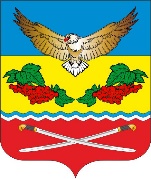 АДМИНИСТРАЦИЯКАЛИНИНСКОГО СЕЛЬСКОГО ПОСЕЛЕНИЯЦИМЛЯНСКОГО РАЙОНА  РОСТОВСКОЙ ОБЛАСТИПОСТАНОВЛЕНИЕ
  11.12.2020                                              № 89                                  ст. Калининская              О  внесении    изменений  в     постановление   от 23.06.2020г № 45 «Об утверждении плана   реализации     муниципальной      программы  «Обеспечении   общественного    порядка    и    профилактика правонарушений» на 2020 год»В соответствии с распоряжением Администрации Калининского сельского поселения от 24.12.2019г. № 149 «Об утверждении Перечня муниципальных программ Калининского сельского поселения Калининского района», постановлением Администрации Калининского сельского поселения от 27.11.2018г № 101 «Об утверждении порядка разработки, реализации и оценки эффективности муниципальных программ Калининского сельского поселения», руководствуясь Указом Президента Российской Федерации от 29.05.2020г. №344 «Об утверждении Стратегии противодействия экстремизму в Российской Федерации», на основании представления прокуратуры Цимлянского района от 09.11.2020 №7-16-2020 «об устранении нарушений законодательства в сфере профилактики межнациональных конфликтов»,ПОСТАНОВЛЯЮ:Внести изменения в план реализации муниципальной программы «Обеспечение общественного порядка и профилактика правонарушений» на 2020 год,  в соответствии с приложением 1 к настоящему постановлению.Настоящее постановление вступает в силу со дня его подписания и подлежит размещению на официальном сайте Администрации Цимлянского района в разделе «Поселения».Контроль за исполнением постановления оставляю за собой.Глава АдминистрацииКалининского сельского поселения                                            Савушинский А.Г.Приложение 1к постановлению АдминистрацииКалининского сельского поселенияот11.12.2020 № 89Планреализации муниципальной программы  «Обеспечение общественного порядка и профилактика правонарушений» на 2020 год№ п/пНаименование подпрограммы,основного мероприятия,мероприятия ведомственной целевой программы, контрольного события программыОтветственный 
 исполнитель  
  (заместитель руководителя ОИВ/ФИО)Ожидаемый результат  (краткое описание)Ожидаемый результат  (краткое описание)Срок    
реализации 
  (дата)Объем расходов  (тыс. руб.)Объем расходов  (тыс. руб.)Объем расходов  (тыс. руб.)Объем расходов  (тыс. руб.)Объем расходов  (тыс. руб.)№ п/пНаименование подпрограммы,основного мероприятия,мероприятия ведомственной целевой программы, контрольного события программыОтветственный 
 исполнитель  
  (заместитель руководителя ОИВ/ФИО)Ожидаемый результат  (краткое описание)Ожидаемый результат  (краткое описание)Срок    
реализации 
  (дата)всегообластной   бюджетфедеральный бюджетместный бюджетвнебюд-жетные
источники1234456789101Подпрограмма 1       Противодействие коррупции в Калининском сельском поселенииВедущий специалистЗабазнова Т.В.формирование в обществе нетерпимости к коррупционному поведению;повышение правового сознания и правовой культуры населения Калининского сельского поселенияформирование в обществе нетерпимости к коррупционному поведению;повышение правового сознания и правовой культуры населения Калининского сельского поселенияX1,00,00,01,00,01.1Основное  мероприятие  1.1: Совершенствование нормативного правового регулирования в сфере противодействия коррупцииВедущий специалистЗабазнова Т.В.приведение нормативных правовых актовАдминистрации Калининского сельского поселения в соответствие с федеральным законодательством, устранение имеющихся в них пробелов и противоречийприведение нормативных правовых актовАдминистрации Калининского сельского поселения в соответствие с федеральным законодательством, устранение имеющихся в них пробелов и противоречий01.01.2020г- 31.12.2020г0,00,00,00,00,01.2Основное  мероприятие  1.2: Усиление контроля за соблюдением лицами, замещающими отдельные муниципальные должности, антикоррупционных нормВедущий специалистЗабазнова Т.В.выявление случаев несоблюдения должностными лицами антикоррупционных норм, принятие своевременных и действенных мер юридической ответственностивыявление случаев несоблюдения должностными лицами антикоррупционных норм, принятие своевременных и действенных мер юридической ответственности01.01.2019г- 31.12.2019г0,00,00,00,00,01.3Основное  мероприятие  1.3: Осуществление антикоррупционной экспертизы нормативных правовых актов Администрации Калининского сельского поселения и их проектовВедущий специалистЗабазнова Т.В.выявление в локальных нормативных правовых актах  и их проектах коррупциогенных факторов и их исключениевыявление в локальных нормативных правовых актах  и их проектах коррупциогенных факторов и их исключение01.01.2020г- 31.12.2020г0,00,00,00,00,01.4Основное  мероприятие  1.4: Совершенствование мер по противодействию коррупции в сфере закупок товаров, работ, услуг для обеспечения муниципальных нуждВедущий специалистЗабазнова Т.В.выявление коррупционных рисков при осуществлении закупок, товаров, работ, услуг для обеспечения муниципальных нужд и их исключениевыявление коррупционных рисков при осуществлении закупок, товаров, работ, услуг для обеспечения муниципальных нужд и их исключение01.01.2020г- 31.12.2020г0,00,00,00,00,01.5Основное  мероприятие  1.5: Повышение эффективности взаимодействия с институтами гражданского общества и гражданами, привлечение их к участию в противодействии коррупцииВедущий специалистЗабазнова Т.В.обеспечение открытости при обсуждении принимаемых органами исполнительной власти мер по вопросам противодействия коррупции, своевременное получение информации о фактах коррупции в органах исполнительной власти и оперативное реагирование на неёобеспечение открытости при обсуждении принимаемых органами исполнительной власти мер по вопросам противодействия коррупции, своевременное получение информации о фактах коррупции в органах исполнительной власти и оперативное реагирование на неё01.01.2020г – 31.12.2020г0,00,00,00,00,01.6Основное  мероприятие  1.6: Активизация работы по антикоррупционному образованию и просвещению должностных лицВедущий специалистЗабазнова Т.В.формирование антикоррупционного поведения должностных лиц, обеспечение соблюдения ими запретов, ограничений и требований, установленных в целях противодействия коррупцииформирование антикоррупционного поведения должностных лиц, обеспечение соблюдения ими запретов, ограничений и требований, установленных в целях противодействия коррупции01.01.2020г- 31.05.2020г0,00,00,00,00,01.7Основное  мероприятие  1.7: Издание и размещение социальной рекламной продукции, направленной на создание в обществе нетерпимости к коррупционному поведению  Ведущий специалистЗабазнова Т.В.привлечение институтов гражданского общества и граждан к активному участию в антикоррупционной деятельностипривлечение институтов гражданского общества и граждан к активному участию в антикоррупционной деятельности01.01.2020г – 31.12.2020г1,00,00,01,00,01.7.1Приобретение и размещение  информационных бюллетеней по  противодействию коррупцииВедущий специалистЗабазнова Т.В.повышение правового сознания и правовой культуры населения Калининского сельского поселенияповышение правового сознания и правовой культуры населения Калининского сельского поселения01.01.2020г – 01.07.2020г1,00,00,01,00,0Контрольное событие:Отчет об исполнении плана31.12.2020гXXXXX2Подпрограмма 2Профилактика экстремизма и терроризма в Калининском сельском поселении Ведущий специалист Константинова М.И.обеспечение стабильности в межнациональных отношениях в обществе, повышение безопасности населения от возможных террористических угроз;формирование позитивных моральных и нравственных ценностей, определяющих отрицательное отношение к проявлению ксенофобии и межнациональной нетерпимости; снижение риска совершения террористических актов и масштабов негативных последствийобеспечение стабильности в межнациональных отношениях в обществе, повышение безопасности населения от возможных террористических угроз;формирование позитивных моральных и нравственных ценностей, определяющих отрицательное отношение к проявлению ксенофобии и межнациональной нетерпимости; снижение риска совершения террористических актов и масштабов негативных последствий01.01.2020г- 31.12.2020г1,00,00,01,00,02.1Основное мероприятие 2.1Проведение информационно-пропагандистских мероприятий по обеспечению межэтнического согласия и гармонизации межнациональных (межэтнических) отношений, предупреждение террористической и экстремисткой деятельности, повышение бдительностиВедущий специалист Константинова М.И.Ведущий специалист Константинова М.И.гармонизация межэтнических и межкультурных отношений среди населения, формирование толерантного сознания и поведения 01.01.2020г- 31.12.2020г1,00,00,01,00,02.1.1Проведение лекций и бесед в общеобразовательных учреждениях, с населением по профилактике экстремизма и терроризма, гармонизации межэтнических и межкультурных отношений среди населенияВедущий специалист Константинова М.И.старший инспектор ГО и ЧСВедущий специалист Константинова М.И.старший инспектор ГО и ЧСформирование позитивных моральных и нравственных ценностей, определяющих отрицательное отношение к проявлению ксенофобии и межнациональной нетерпимости01.01.2020г- 31.12.2020г0,00,00,00,00,02.1.2Издание и размещение листовок, буклетов, статей в средствах массовой информации, направленных на профилактику межнациональной розни, экстремизма и терроризма, формирование толерантного сознания и поведения, гармонизация межэтнических и межкультурных отношений среди населенияВедущий специалист Константинова М.И.Ведущий специалист Константинова М.И.формирование позитивных моральных и нравственных ценностей, определяющих отрицательное отношение к проявлению ксенофобии и межнациональной нетерпимости01.01.2020г- 31.12.2020г1,00,00,01,00,02.1.3Осуществления комплекса мероприятий по выявлению и пресечению изготовления, распространения литературы, аудио-видеоматериалов экстремистского толка, пропагандирующих разжигание национальной, расовой и религиозной враждыВедущий специалист Константинова М.И.Ведущий специалист Константинова М.И.противодействие проявлениям экстремизма и разжигание национальной, расовой и религиозной вражды01.01.2020г- 31.12.2020г0,00,00,00,00,02.2Основное мероприятие 2.2Обеспечение участия институтов гражданского общества в обеспечении межэтнического согласия и гармонизации межнациональных (межэтнических) отношенийВедущий специалист Константинова М.И.Ведущий специалист Константинова М.И.гармонизация межэтнических и межкультурных отношений среди населения, формирование толерантного сознания и поведения01.01.2020г- 31.12.2020г0,00,00,00,00,02.2.1Обеспечение работы Малого консультативного совета по межэтническим отношениям при Администрации Калининского сельского поселенияВедущий специалист Константинова М.И.Ведущий специалист Константинова М.И.гармонизация межэтнических и межкультурных отношений среди населения, формирование толерантного сознания и поведения01.01.2020г- 31.12.2020г0,00,00,00,00,02.2.2Мониторинг состояния межэтнических отношений и раннего предупреждения конфликтных ситуаций на территории Калининского сельского поселенияВедущий специалист Константинова М.И.Ведущий специалист Константинова М.И.гармонизация межэтнических и межкультурных отношений среди населения, формирование толерантного сознания и поведения, раннее предупреждение конфликтных ситуаций01.01.2020г- 31.12.2020г0,00,00,00,00,02.3Основное мероприятие 2.3Укрепление общероссийской гражданской идентичности на основе духовно-нравственных и культурных ценностей народов РФ на территории МСПВедущий специалист Константинова М.И.Ведущий специалист Константинова М.И.гармонизация межэтнических и межкультурных отношений среди населения, формирование толерантного сознания и поведения01.01.2020г- 31.12.2020г0,00,00,00,00,02.3.1Организация и проведение мероприятий, приуроченных к Дню народного единстваВедущий специалист Константинова М.И.Ведущий специалист Константинова М.И.формирование гражданского самосознания, патриотизма, гражданской ответственности, чувства гордости за историю России, воспитание культуры межнационального общения, основанной на уважении чести и национального достоинства граждан, традиционных российских духовно-нравственных ценностей11.20200,00,00,00,00,02.3.2Организация и проведение, мероприятий, приуроченных к Дню Государственного флага Российской ФедерацииВедущий специалист Константинова М.И.Ведущий специалист Константинова М.И.формирование гражданского самосознания, патриотизма, гражданской ответственности, чувства гордости за историю России, воспитание культуры межнационального общения, основанной на уважении чести и национального достоинства граждан, традиционных российских духовно-нравственных ценностей08.20200,00,00,00,00,02.3.3Организация и проведение, мероприятий, приуроченных к Дню РоссииВедущий специалист Константинова М.И.Ведущий специалист Константинова М.И.формирование гражданского самосознания, патриотизма, гражданской ответственности, чувства гордости за историю России, воспитание культуры межнационального общения, основанной на уважении чести и национального достоинства граждан, традиционных российских духовно-нравственных ценностей06.20200,00,00,00,00,02.4Основное мероприятие 2.4Обеспечение равноправия граждан, реализации их конституционных прав на территории Калининского сельского поселенияВедущий специалист Константинова М.И.Ведущий специалист Константинова М.И.гармонизация межэтнических и межкультурных отношений среди населения, формирование толерантного сознания и поведения01.01.2020г- 31.12.2020г0,00,00,00,00,02.4.1Мониторинг обращений граждан о фактах нарушения принципа равноправия граждан независимо от расы, этнической принадлежности, языка, отношения к религии, убеждений, принадлежности к общественным объединениям, а также других обстоятельств при приеме на работу, замещение должностей муниципальной службы, формирование кадрового резерваВедущий специалист Константинова М.И.Ведущий специалист Константинова М.И.обеспечение реализации принципа равноправия граждан независимо от расы, этнической принадлежности, языка, отношения к религии, убеждений, принадлежности к общественным объединениям, а также других обстоятельств при приеме на работу2.5Основное мероприятие 2.5Укрепление единства и духовной общности населения Калининского сельского поселенияВедущий специалист Константинова М.И.Ведущий специалист Константинова М.И.гармонизация межэтнических и межкультурных отношений среди населения, формирование толерантного сознания и поведения01.01.2020г- 31.12.2020г0,00,00,00,00,02.5.1Мероприятия по пропаганде обеспечения законности и правопорядка, профилактике агрессии, противоправного поведения в молодежной среде с участием работников ОП №5 МУ МВД России «Волгодонское» (по согласованию)МБОУ Калининская СОШ  и МБОУ Антоновская ООШ (по согласованию)Ведущий специалист Константинова М.И.Ведущий специалист Константинова М.И.повышение уровня правовой грамотности в молодежной среде01.01.2020г- 31.12.2020г0,00,00,00,00,02.5.2Мероприятия по чествованию ветеранов ВОВ в рамках плана «Вахта памяти» и торжественного собрания посвященного Дню Победы.Ведущий специалист Константинова М.И.Ведущий специалист Константинова М.И.развитие культуры толерантного отношения и патриотического воспитания  в молодежной среде05.20200,00,00,00,00,02.5.3Участие в  районном фестивале национальных культур «В дружбе народов – единство России»Ведущий специалист Константинова М.И.Ведущий специалист Константинова М.И.сохранение и развитие традиционной культуры, укрепление единства и духовной общности многонационального населения Калининского сельского поселения01.01.2020г- 31.12.2020г0,00,00,00,00,02.5.4Организация и проведение, мероприятий, приуроченных к Дню славянской письменности и культурыВедущий специалист Константинова М.И.Ведущий специалист Константинова М.И.повышение интереса к изучению истории, культуры и языков народов Российской Федерации, значимых исторических событий, ставших основой государственных праздников и памятных дат01.01.2020г- 31.12.2020г0,00,00,00,00,02.6Основное мероприятие 2.6Обеспечение условий для социальной и культурной адаптации мигрантовВедущий специалист Константинова М.И.Ведущий специалист Константинова М.И.гармонизация межэтнических и межкультурных отношений среди населения, формирование толерантного сознания и поведения01.01.2020г- 31.12.2020г0,00,00,00,00,02.6.1Информирование населения по вопросам миграционной политикиВедущий специалист Константинова М.И.Ведущий специалист Константинова М.И.гармонизация межэтнических и межкультурных отношений среди населения, формирование толерантного сознания и поведения01.01.2020г- 31.12.2020г0,00,00,00,00,02.6.2Проведение спортивно-массовых мероприятий на территории Калининского сельского поселения (по отдельному плану)Ведущий специалист Константинова М.И.Ведущий специалист Константинова М.И.гармонизация межэтнических и межкультурных отношений среди населения, формирование толерантного сознания и поведения01.01.2020г- 31.12.2020г0,00,00,00,00,02.7Основное мероприятие 2.7Осуществление комплекса мер по предупреждению террористических актов и соблюдению правил поведения при их возникновенииВедущий специалист Константинова М.И.Ведущий специалист Константинова М.И.обеспечение безопасности объектов и граждан, готовности сил и средств к действиям в очагах чрезвычайных ситуаций; координация действий органов исполнительной власти, сил и средств по защите населения от действий террористического характера01.01.2020г- 31.12.2020г0,00,00,00,00,02.8Основное мероприятие 2.8Обеспечение выполнения функций муниципальными учреждениямив части реализации комплекса антитеррористических мероприятийВедущий специалист Константинова М.И.Ведущий специалист Константинова М.И.повышение антитеррористической защищенности объектов01.01.2020г- 31.12.2020г0,00,00,00,00,02.9Основное мероприятие Проведение мониторинга межрасовых, межнациональных ( межэтнических) и межконфессиональных отношений , социально политической ситуации в Российской ФедерацииВедущий специалист Константинова М.И.Ведущий специалист Константинова М.И.Предотвращение возникновения конфликтов либо их обострение ,а также выявление причин и условий экстремистских проявлений и минимизации их последствий, и раннего предупреждения конфликтных ситуаций . 01.01.2020г- 31.12.2020г0,00,00,00,00,02.10Основное мероприятие Реализация мер правового и информационного характера по недопущению использования этнического и религиозного факторов в избирательном процессе и в предвыборных программахВедущий специалист Константинова М.И.Ведущий специалист Константинова М.И.Использование государственной информационной системы мониторинга межнациональных и межконфессиональ -ных отношений01.01.2020г- 31.12.2020г0,00,00,00,00,02.11Основное мероприятие Проведение социологических исследований по вопросам противодействия экстремизму, а также оценка эффективности деятельности субъектов противодействия экстремизму по профилактике экстремизмаВедущий специалист Константинова М.И.Ведущий специалист Константинова М.И.Своевременное реагирование субъектов противодействия экстремизму и институтов гражданского общества на возникновение конфликтных ситуаций и факторов способствующих этому.01.01.2020г- 31.12.2020г0,00,00,00,00,02.12Основное мероприятие Принятие мер, препятствующих возникновению пространственной сегрегации , формированию этнических анклавов , социальной исключительности отдельных групп гражданВедущий специалист Константинова М.И.Ведущий специалист Константинова М.И.Профилактика, предупреждение и выявление нарушений миграционного законодательства Российской Федерации01.01.2020г- 31.12.2020г0,00,00,00,00,02.13Основное мероприятие Всестороннее освещение мер , принимаемых в сфере реализации государственной миграционной политик Российской Федерации на муниципальном уровнеВедущий специалист Константинова М.И.Ведущий специалист Константинова М.И.Противодействие распространению в информационном пространстве, вызывающих в обществе ненависть и вражду, ложных сведений о миграционных процессах01.01.2020г- 31.12.2020г0,00,00,00,00,0Контрольное событиеОтчет об исполнении плана31.12.2020гХХХХХ3Подпрограмма 3Комплексные меры противодействия злоупотреблению наркотиками и их незаконному оборотуВедущий специалист Константинова М.И.Ведущий специалист Константинова М.И.снижение уровня заболеваемости населения наркоманией;повышение уровня вовлеченности обучающихся в занятия физической культурой и спортом;уменьшение степени негативного воздействия наркопреступности на экономическую и общественно-политическую жизнь;снижение социальной напряженности в обществе, обусловленной масштабами распространения немедицинского потребления наркотиков01.01.2020г- 31.12.2020г1,00,00,01,00,03.1Основное мероприятие 3.1Реализация комплекса мер, направленных на пропаганду антинаркотического мировоззренияВедущий специалист Константинова М.И.Ведущий специалист Константинова М.И.сокращение спроса на наркотики путем распространения духовно-нравственных ценностей, укрепления института семьи, восстановления и сохранения традиций семейных отношений, формирования здорового образа жизни.01.01.2020г- 31.12.2020г1,00,00,01,00,03.1.1Проведение лекций и бесед в общеобразовательных учреждениях, с населением по профилактике наркомании и табакокурению.Ведущий специалист Константинова М.И.Ведущий специалист Константинова М.И.повышение уровня вовлеченности обучающихся в занятия физической культурой и спортом;формирования здорового образа жизни.01.01.2020г- 31.12.2020г0,00,00,00,00,03.1.2Издание и размещение тематических материалов, направленных на профилактику наркомании и табакокуренияВедущий специалист Константинова М.И.Ведущий специалист Константинова М.И.сокращение спроса на наркотики путем распространения духовно-нравственных ценностей01.01.2020г- 31.12.2020г1,00,00,01,00,03.2Основное мероприятие 3.2Организация и проведение профилактических мероприятий с «группами риска» немедицинского потребления наркотиков и детьми, оказавшимися в трудной жизненной ситуацииВедущий специалист Константинова М.И.Ведущий специалист Константинова М.И.сокращение незаконного оборота наркотиков, что повлечет снижение количества потребителей наркотиков01.01.2020г- 31.12.2020г0,00,00,00,00,03.3Основное мероприятие 3.3Ликвидация местной  сырьевой базы для изготовления и производства наркотиков растительного происхождения, оказание содействия правоохранительным органам в противодействии незаконному обороту наркотиковВедущий специалист Константинова М.И.Ведущий специалист Константинова М.И.снижение доступности наркотиков, сокращение их предложения, нелегального производства и изготовления01.01.2020г- 31.12.2020г0,00,00,00,00,03.4Основное мероприятие 3.4Организация и проведение мероприятий по предупреждению, выявлению и пресечению возможного вовлечения несовершеннолетних в потребление психоактивных веществВедущий специалист Константинова М.И.Ведущий специалист Константинова М.И.устранение ситуаций, которые могут привести несовершеннолетних к совершению правонарушений, связанных с незаконным оборотом наркотиков01.01.2020г- 31.12.2020г0,00,00,00,00,0Контрольное событиеОтчет об исполнении плана31.12.2020XXXXX Итого по программеХ3,00,00,03,00,0